…………………………………………………………………………………………………………………………………………….von SWE Stadtwirtschaft GmbH auszufüllen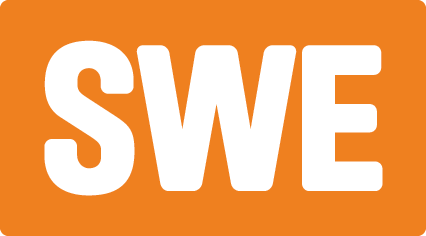 Sonderentleerung / ZusatzleerungAuftragSWE Stadtwirtschaft GmbHMagdeburger Allee 3499086 ErfurtKundenserviceTelefon: 0361 564-3456Telefax: 0361 564-4107entsorgung@stadtwerke-erfurt.dewww.stadtwerke-erfurt.deBesteller /RechnungsempfängerBesteller /Rechnungsempfänger  Anfallstelle  Anfallstelle  AnfallstelleFirma/ AnredeStraßeName, VornamePLZ + OrtStraßePLZ + OrtTelefonFaxEmailHinweis: Nach Auftragseingang beträgt die Reaktionszeit mindestens zwei Arbeitstage!FraktionHausmüll-TonneLVP / Gelbe TonnePPK / Blaue TonneBio-TonneGefäßgrößeAnzahlGrund **(Bitte ankreuzen)Entleerung von verunreinigten Wertstoffgefäßen / nicht satzungsgerechten BehältnissenEntleerung von verunreinigten Wertstoffgefäßen / nicht satzungsgerechten Behältnissenkostenpflichtige Zwischenleerungkostenpflichtige Zwischenleerung**  Siehe § 11 AbfwS i. V. m. § 5 Abs. 7, 8 AbfGebS der Landeshauptstadt Erfurt**  Siehe § 11 AbfwS i. V. m. § 5 Abs. 7, 8 AbfGebS der Landeshauptstadt ErfurtUnterschriftUnterschriftEntsorgungsdatenentsorgte Gefäße (Identnummer)entsorgt am (Datum)Fahrzeug / UnterschriftBemerkungenDatumUnterschrift